ДО ЗАИНТЕРЕСОВАНИТЕ ЛИЦА ПО ПРОЦЕДУРАТА ЗА ВЪЗЛАГАНЕ НА ОБЩЕСТВЕНАТА ПОРЪЧКАС Ъ О Б Щ Е Н И ЕУВАЖАЕМИ ДАМИ И ГОСПОДА,На основание чл. 69а, ал. 3 от Закона за обществени поръчки, Ви уведомявам, че отварянето и оповестяването на ценовите оферти за участие в открита процедура за възлагане на обществена поръчка с предмет: „Предоставяне на услуги по застраховане за нуждите на Прокуратурата на Република България по три обособени позиции: обособена позиция № 1. „Застраховка „Гражданска отговорност на автомобилистите“, Сертификат „Зелена карта“, „Автокаско“ за служебни МПС, доброволна застраховка злополука на водача и пътниците в МПС, обслужващи Прокуратурата на Република България“, обособена позиция № 2 Застраховка "Злополука" на служители от Бюро по защита при главния прокурор“ и обособена позиция № 3. Застраховка „Заболяване“ на служители от Бюро по защита при главния прокурор“, открита с Решение № ОПИ 1116/28.08.2015г. за откриване на  процедура за възлагане на обществена поръчка,  ще се извърши на  04.12.2015 г. /петък/ в 10:00 ч., в гр. София, сградата на пл. „Света Неделя“ № 1, ет. 4.Резултати от оценката на офертите по технически показатели, изчислени по формулата Q2 = К5 + К6, са както следва:ЗАД „ОЗК – ЗАСТРАХОВАНЕ“ АД:  Q2= К5 + К6 = 10+28,88 = 38,88 точки ЗАД „БУЛСТРАД ВИЕНА ИНШУРЪНС ГРУП“ АД: Q2= К5 + К6 = 10+30 = 40 точкиЗК „ЛЕВ ИНС“ АД:  Q2= К5 + К6 = 10+28,70 = 38,70 точкиЗД „Бул инс“ АД: Q2= К5 + К6 = 10+29,99 = 39,99 точки„ДЖЕНЕРАЛИ ЗАСТРАХОВАНЕ“ АД: Q2= К5 + К6 = 10+28,77 = 38,77 точкиГЕОРГИ ГЕРДЖИКОВ  /П//Председател на Комисия, назначена със Заповед № РД-09-158/08.10.2015 г. на г-н Иван Маринов – главен секретар при Администрация на главния прокурор/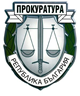 ПРОКУРАТУРА НА РЕПУБЛИКА БЪЛГАРИЯ       АДМИНИСТРАЦИЯ НА ГЛАВНИЯ ПРОКУРОР